باسمه تعالي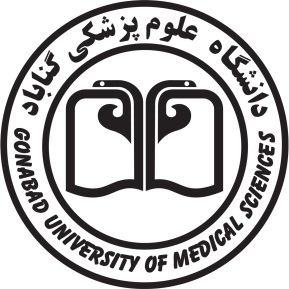 اولويت هاي HSRدانشگاه علوم پزشكي گناباد سال13951) بیماری های واگیر- غیر واگیر(عفونی/ جراحی) 	22) اولویت های HSR  وزارت	 8  3) تغذیه/ دارو 	 9 4) فناوری ها	 115) آموزش و پژوهش 	 126) علوم پایه 	 147)  بهداشت دهان و دندان	 168) سلامت سالمندان  	 179) حوادث و سوانح و فوریت های پزشکی  	 1710) بهداشت محیط و حرفه ای 	 19 11) فرهنگی اجتماعی، معارف اسلامی و اقتصادی 	 2112) آب/ منابع طبیعی  	 2613) اطفال و نوزادان 	 2914) زنان و بارداری  	 3015) بهداشت روان 	 3216) مدیریت منابع و نیروی انسانی 	 3317) فرهنگ و تمدن 	 35بیماریهای نوپدید بیماری های مشترک انسان و حیواناپیدمیولوژی بیماری ها راه های کنترل بیماری ها بیماریهای مشترک انسان ودام با تاکید برکاهش بروز حیوانگزیدگی و کاهش بروز تب مالتاپیدمیولوژی (توصیفی و تحلیلی) بیماری ها بروسلوزیس، لپتوسپیروزیس، کیست هیداتیک و cchf  ( تب هموراژیک کریمه کنگو)  آگاهی و عملکرد خانوادههای شهری و روستایی در رابطه با بیماریهای شایع مشترک انسان و دام	بررسی شیوع آلودگی به کیست هیداتید و سایر بیماریهای انگلی در حیوانات کشتار شده در شهرستان گناباد	بیماری های عفونی-  بررسی و کنترل عفونتهای دستگاه تنفسی با تاکید بر گلودردهای چرکی در کودکان و نوجوانان جمعیت تحت پوشش دانشگاه-   شیوع، عوامل موثر و راه های کنترل بیماریهای عفونی با تاکید بر ارتقای آگاهی و عملکرد گروه های مختلف سنی-  انتقال بیماریهای عفونی از متهمین پرخطر به کارکنان نیروی انتظامی و راهکار مقابله با آن - بررسی انواع هپاتیت	تعیین بار بیماریهای واگیرو غیر واگیرو ارزیابی مداخلات مرتبط با کاهش بار بیماری ها  بیماری های منتقله از راه جنسی همهگیرشناسی، پیشگیری  و درمان ایدز و بیماری های منتقله از راه جنسیشیوع، عوامل مؤثر و راهکارهای کنترل بیماریهای عفونی و منتقله از طریق جنسی با تأکید بر ارتقای آگاهی و عملکرد گروههای مختلف سنیبررسی مخاطرات ناشی از انتقال بیماریهای خطرناک (ایدز و ...) به گروههای در معرض خطرعفونتهای بیمارستانیشیوع و روش های کنترل عفونت های بیمارستانی در مراکز درمانی تحت پوشش دانشگاه  سرطان ها ارزیابی روش های غربالگری در سرطان های شایع منطقه پیشگیری، تشخیص زودهنگام، درمان و بازتوانی در سرطانبررسی عوامل خطر سرطان ها و عملکرد جامعه تحت پوشش دانشگاهبیماری های قلبی عروقی اپیدمیولوژی ، پیشگیری، درمان و بازتوانی بیماریهای قلبی - عروقی ( پرفشاری خون، سکته قلبی، سکته مغزی )بررسی عوامل، شیوع و ریسک فاکتورهای قابل تغییر و غیرقابل تغییر مرتبط با بیماریهای قلب و عروق در منطقه  سبک زندگی مبتلایان به اختلالات قلب و عروق، راهکارهای اصلاح و ارتقای سلامت آنانارزیابی خدمات مرتبط با اختلالات قلب و عروق در حیطههای مختلف پیشگیری، تشخیص و درمان در منطقه بررسی عوامل و عوارض روانشناختی در مبتلایان به اختلالات قلب و عروقبررسی آگاهی، نگرش و عملکرد گروههای مختلف جمعیتی در کنترل عوامل خطرساز و پیشگیری از بیماریهای قلب و عروق راهکارهای کنترل عوامل خطرساز بیماریهای قلب و عروق در منطقه فراوانی و دلایل بستری مجدد در مبتلایان به اختلالات قلب و عروق درمنطقهبررسی چگونگی و فاصله زمانی شروع علایم قلبی تا مراجعه به بیمارستان در بیماران با تشخیص سکته حاد قلبی اثر بخشی داروهای گیاهی و طب مکمل در اختلالات قلب و عروق شیوع، عوامل مؤثر و راهکارهای کنترل و درمان پرفشاری خون بررسی عوارض قلبی در بیماران همودیالیزی	دیابتاپیدمیولوژی، پیشگیری، شناسایی زودهنگام، درمان و بازتوانی دیابتشیوع، عوامل مؤثر و راهکارهای کنترل دیابت در منطقهتأثیر شیوههای مختلف مداخلهای در اصلاح شیوه زندگی جهت پیشگیری از دیابت بررسی عوامل تغذیهای و تنسنجی در مبتلایان به دیابت شهرستان گناباد  ارزیابی عملکرد و نظام پاسخگویی سیستم بهداشتی درمانی گناباد مرتبط با مبتلایان به دیابت در این شهرستان بررسی عوارض زودرس و تأخیری دیابت و راهکارهای پیشگیری از آن در مبتلایان به این بیماری  بررسی مداخلات دارویی، تغذیهای و ورزشی در کنترل و درمان دیابت در مراجعین به مراکز بهداشتی درمانی دیابت حاملگی در جمعیت تحت پوشش دانشگاه علوم پزشکی گنابادراهکارهای بهبود کیفیت زندگی افراد دیابتیک در شهرستان گنابادبررسی نیازهای آموزشی در مورد دیابت و داروهای خوراکی کاهندهی قند خون مددجویان دیابت مراجعه کننده به کلینیک دیابت  	سلامت رواناپیدمیولوژی، اتیولوژی، پیشگیری، شناسایی زود هنگام، درمان و بازتوانی اختلالات روانشناختی سلامت روان و پیشگیری از آسیب های اجتماعی شیوه زندگی سالم سبک زندگی، عادات و اعتقادات مذهبی و ارتباط آن با بیماری های کیفیت زندگی در بیماران مبتلا به بیماری مزمن(دیابت، هیپرتاسیون، بیماریهای قلبی، COPD و سرطان)	بررسی تأثیر اجرای مدل اعتقاد سلامتی در رفتارهای مراقبت از خود در بیماران دیابتیک مزمن مراجعه کننده به کلینیک دیابت  شایع در جامعه تحت پوشش دانشگاه علوم پزشکی  گناباد بررسی عادات و شیوهی زندگی در گروههای آسیبپذیر و بیماران مبتلا به بیماریهای مزمن واگیر و غیر واگیرخود مراقبتی ، کیفیت زندگی و ارتقای سلامت جامعه ( افراد سالم و بیمار)بررسی روش های مختلف مراقبتی در کاهش عوارض پس از اعمال جراحی در بیمارستان های تحت پوشش دانشگاهمراقبت در منزل، نیازها، چالشها و ... در مددجویان اجتماعی نیازمند به مراقبتهای سطوح پیشگیری اولیه و ثانویه گروههای حمایتی و اثر بخشی آنها در مقابله با مسائل سلامتی در گسترهی زندگیپرستاری خانواده محور، زمینهها، آگاهی، نگرش و عملکرد فعلی و راهکارهای ارتقای آنروشها و راهکارهای ارتقای بهداشت در شرایط رزم و عملیات12 - ورزش و تحرکبررسی سطوح فعالیت بدنی، عوامل مرتبط و ارتقای آن در گروههای مختلف اجتماعی تحت پوشش دانشگاه علوم پزشکی گنابادطب ورزشی در نظام سلامت جایگاه، چالشها و راهکارهای ارتقای آن درجامعهی تحت پوشش دانشگاه13- کنترل و کیفیت درد اثربخشی شیوه های کنترل درد در بیماران بستری در بیمارستان های تابعه دانشگاه  بررسی شیوع کمر درد در پرسنل درمانی، ارتباط آن با نوع کار و روش های پیشگیری از آنروش ها و رضایتمندی بیماران در مورد کنترل درد پس از اعمال جراحیکیفیت درد بیماران آنفارکتوس در بیماران دیابتیک  بیماری های کلیوی و ادراریبررسی کیفیت همودیالیز و خدمات سلامت در بیماران مبتلا به نارسایی کلیه در بخش های همودیالیز وابسته به دانشگاهچگونگی تبعیت مبتلایان به سنگ های ادراری از رژیم های غذایی- دارویی، فعالیتی و راهکارهای بهبود آنشیوع و روشهای پیشگیری از سنگهای ادراری در جامعهی تحت پوشش دانشگاه (سبک زندگی و ...)شیوع عفونتهای ادراری بدون علامت و عوامل مرتبط با آن بررسی تأثیر مراقبتهای پرستاری در پیشگیری از عوارض مداخلات درمانی در بیماران نارسایی کلیه و تحت همودیالیزبررسی انواع سنگهای ادراری و عوامل مرتبط با آن در شهرستان گناباد					حاکمیت بالینی و بهبود فرایندهای درما نیکیفیت مراقبت از بیمار در بخشهای ریکاوری بیمارستانهای دانشگاه علوم پزشکی گناباد	زمان ماندگاری بیمار در ریکاوری اتاق عمل بیمارستانها: مقایسهی آن با استاندارد و عوامل مرتبط با آن؟؟؟ارزیابی و بهبود عملکرد فرایندهای اتاق عمل (فرایندهای بیمارستانی)داروها و روش های تجویز آن در ایجاد بیهوشی، بی حسی بیماران تحت جراحی و زایمان	شاخص های مختلف قلبی- تنفسی در بیماران تحت روش های مختلف بیهوشی 			آگاهی و عملکرد پرسنل درمانی در رابطه با روش های لوله گذاری وCPR و راهکارهای ارتقای آنبررسی عوامل مؤثر و مرتبط با کیفیت خدمات پرستاری در مراکز بهداشتی درمانی دانشگاه علوم پزشکی گناباد و فرایند های ارتقای آن ارزیابی و بهبود عملکرد فرایندهای مراکز بهداشتی درمانی : ارایه خدمات – رضایتمندی- تکریم ارباب رجوع 						چگونگی تعامل بین پرسنل بهداشتی درمانی شاغل باهم و با مراجعین به مراکز تحت پوشش دانشگاه و روش های بهبود آنارتباط بین بیمار و کادر درمانی ثبت گزارشهاي پرستاري در بيمارستانهاي گناباد، موانع و عوامل مرتبط با آنپيشبيني و پيشگيري از خطرات تهديد كنندهی زندگي در هنگام برخورد اوليه با موقعیت های حاد طبی نظیر (تشنج، حملات قلبی و مغزی قبل از بیمارستان)اثربخشی روش ها و الگوهای جدید پرستاری در ارتقای سلامت و بهبود بیماران مختلفنقش پرستاران در ارتقای رفتارها و کیفیت زندگی مددجویان پرستاری مبتنی بر فرآیند و نظریههای مربوطه در سطوح پیشگیری سهگانه (نیازها، موانع، راهکارها و ...)همراهی داشتن بیماران بستری، ضرورت و پیامدهای آن در مراکز بهداشتی درمانیبررسی تأثیر حالت های مختلف بدن بر وضعیت همودینامیک بیماران مبتلا به آنفارکتوس حاد میوکارد بستری در بخش سی سی یو	تاثیر آغشته نمودن دست  با دکوسپت بر میزان آلودگی میکروبیعوارض پس از بیحسی نخاعیاثر بخشی طب مکمل بر میزان اضطراب بیمارانبررسی مشخصات و نحوه ارجاع بیماران جهت انجام اقدامات تشخیصی (تخصصی سی تی اسکن،...)16- اخلاق پزشکیاخلاق پزشکی و عوامل مرتبط با آن در مراکز بهداشتی درمانی گنابادچگونگی فرایند ها و رعایت اخلاق پزشکی و حرفه ای در فعالیت های آموزشی و پژوهشی دانشگاه17- اختلالات چشمیاپیدمیولوژی، روش های تشخیصی و درمانی مراقبتی در اختلالات چشمیبررسی علل آندوفتالمیت دربیماران بعد از عمل کاتاراکت 	بررسی نيازهاي اساسي آموزشي پرسنل بهداشتی درمانی در اورژانس های مختلف پزشکیبررسی سطح خونی CPR و هموسیستئین در بیماران مراجعه کننده با NSTEMI	؟؟؟؟؟؟؟اپیدمیولوژی، پیشگیری، درمان و بازتوانی استئوپروز رفتارهای پرخطر در بیماری های غیر واگیر، سوانح و حوادث و ارائه ی الگوهای مناسببیماریهای واگیر منتقله از راه آب و غذا اتیولوژی، همهگیرشناسی، تشخیص، پیشگیری و درمان هپاتیت اپیدمیولوژی و مداخلات درمانی مناسب در رابطه با سل با تأکید بر سل مقاوم به درمان -مطالعه بر روی نقش آموزش بهداشت در کنترل بیماریهای واگیردار مختلف  بررسی آگاهی، نگرش و عملکرد در برخی بیماریهای واگیردار مهم (ایدز، سل، آنفلوانزا و ...)26-اپیدمیولوژی و پیشگیری از سوانح، حوادث (خانگی، شغلی و جادهای ) 27-اپیدمیولوژی، اتیولوژی و کنترل رفتارهای پرخطر در جوانان با تأکید بر آموزش و تغییر نگرش 28- اپیدمیولوژی، پیشگیری و شناسایی زود هنگام درمان و بازتوانی مصرف مواد 29-پیشگیری و کنترل مصرف دخانیات آسیبهای ناشی ازسرسوزن و وسایل نوک تیز در دانشجویان و پرسنل بهداشتی درمانی	اثر بخشی روشهای مختلف کاهش اضطراب در بیماران قبل از عمل جراحی بررسی میزان آگاهی و نحوهی عملکرد گروه های مختلف شغلی- اجتماعی در زمینهی اهدا، انتقال خون و فرآوردههای خونی و روش های انتقال آن  						بررسی علل فشارخون ثانویه در بیماران مراجعه کننده با فشارخون بالا در شهرستان گنابادبررسی مقاومت ضد میکروبی با کتری های جدا شده از بیماران مراجعه کننده به بیمارستان های دانشگاهمقایسهی داروها و روش های تجویز آن در ایجاد بیهوشی، بی حسی بیماران تحت جراحی و زایمانمقایسه شاخص های مختلف قلبی- تنفسی در بیماران تحت روش های مختلف بیهوشی 	بررسی آگاهی و عملکرد پرسنل درمانی در رابطه با روش های لوله گذاری وCPR و راهکارهای ارتقای آن 	- شیوع انواع اختلالات خونی و عوامل مرتبط با آن در جامعه تحت پوشش دانشگاه 		38 - بررسی آلرژیها و عوامل مرتبط با آن ها							         39-بیماریهای ارثی و نحوهی پیشگیری، کنترل و درمان آن در جمعیت تحت پوشش دانشگاه؟؟؟ اولویت40-بررسی عادات و شیوهی زندگی در گروههای آسیبپذیر و بیماران مبتلا به بیماریهای مزمن واگیر و غیر واگیر   41- رضایتمندی مراجعین از خدمات بهداشتی درمانی و پاراکلنیکی مراکز بهداشتی درمانی تحت پوشش دانشگاه          42- مقایسهی اثربخشی شیوههای کنترل استرس در بیماران و گروه های مختلف در معرض 43  - شیوع و روش های کنترل سزارین و ترویج زایمان طبیعی در مراکز درمانی تحت پوشش دانشگاه 44-بررسی مشخصات و نحوه ارجاع بیماران جهت انجام اقدامات تشخیصی (تخصصی سی تی اسکن، ...)  45- بررسی کیفیت مراقبت از بیمار در بخشهای ریکاوری بیمارستانهای دانشگاه علوم پزشکی گناباد اتیولوژی، اپیدمیولوژی و کنترل بزهکاری و اختلالات رفتاری (با تأکید بر خشونت و ...) کاهش ناتوانی و عوارض اختلالات باروری (Reproductive health morbidity ) عدالت در سلامت در جمعیت تحت پوشش دانشگاه48-شیوع علل معلولیتهای جسمی- حرکتی و ذهنی  و روشهای کنترل آن 49-اختلالات رشد کودکان 50-معضلات اجتماعی 51-تعیین عوامل زمینه ساز و محافظتی در ایجاد معضلات اجتماعی ( مهاجرت، حاشیه نشینی،تک والدی و...) اتیولوژی، پیشگیری، درمان و بازتوانی سندرم متابولیک/ چاقی 52-تشخیص زودهنگام، پیشگیری و درمان بیماری های تیروئید53-اپیدمیولوژی، درمان و بازتوانی بیماریهای ریوی( با تأکید برآسم و COPD) گوش و حلق و بینی در جامعه تحت پوشش دانشگاه55-شیوع و روش های کنترل اختلالات هورمونی و بلوغ در جمعیت تحت پوشش دانشگاه56-پیشگیری، شناسایی زود هنگام، درمان و بازتوانی ناهنجاری های عضلانی یا اسکلتی 57- علل، انواع و شرایط درمانی مراقبتی در سوختگی ها و برق گرفتگی ها58-تشخیص و درمان نوین بیماریهای مغز و اعصاب 59-اپیدمیولوژی بیماریهای شایع پوستی 60- بررسی آسیبهای شیمیایی و مسمومیت ها در گروه های مختلف سنی جامعه 61- اپیدمیولوژی و کنترل بیماریهای نقص ایمنی و اتوایمیون 62- اپیدمیولوژی و تشخیص بیماریهای ژنتیکی و ارثی و راه های پیشگیری از آن بررسی جایگاه سلامت در سیاست های کلی کشور بر اساس شاخصهای معتبر ارائهی الگوی مناسب با نگرش جدید به PHC  برای ارائهی خدمات سلامت در شهرهای بزرگ  و حاشیهی شهرها با تاکید بر ابعاد معنوی و اجتماعیمدیریت تامین و تخصیص منابع (انسانی، مالی و تجهیزات )در سلامتمطالعات هزینه- اثر بخشی فناوریها (سخت افزار و نرم افزار)در نظام سلامت (ارزیابی فناوریهای سلامت)تحقیقات مرتبط با تعیین کنندههای اجتماعی  سلامت و عدالت در سلامت اصلاح و ارتقای نظام ثبت بیماریها و مرگ با تاکید بر بیماریهای غیر واگیر و عوامل خطر تحقیقات مرتبط با حسابهای ملی سلامت ارتقای کمی و کیفی بیمه های سلامت ارتقای ایمنی بیمار (Patient Safety) ارائهی الگوی مناسب برای خصوصیسازی و عدم تمرکز ارائهی الگوی مناسب برای ارتقای شیوههای زندگی سالم با تاکید بر گروههای آسیبپذیر مداخلات موثر در کاهش سوانح و حوادث مداخلات موثر جهت مقابله با حوادث غیر مترقبه مدلهای مناسب ارتقای کیفیت خدمات ارائه شده در نظام سلامت با تاکید بر پزشک خانواده ، نظام ارجاع و پاسخگویی راهکارهای بهینهسازی تجویز و مصرف دارو در کشور ارتقای بهداشت باروری با تاکید بر برنامههای سلامت نوجوانان و جوانان ،خشونت خانگی، زایمان طبیعی و سلامت زنان میانسال ارائهی مدل مناسب برای ادغام سلامت سالمندان در نظام سلامت ارائهی راهکارهای مناسب برای کاهش مرگ نوزادان در 4 هفته اول زندگی ارائهی مدل مناسب برای افزایش تغذیه انحصاری با شیر مادر تا 6 ماهگی و ادامه آن تا دو سالگی ارائهی مدل مناسب برای تبدیل نتایج تحقیقات به سیاستگذاری ، برنامهریزی و اجراارائه مدلهای مناسب برای ارتقای مشارکتهای مردمی و همکاریهای بین بخشی مسائل حقوقی، اخلاقی و قوانین در حیطه سلامت انجام مطالعات سلامت و بیماری DHC  بهصورت دورهای با تأکید بر برآورد نیازها و بهره وری از خدمات سلامت 1-گیاهان دارویی و فراورده های دارویی گیاهی و طب سنتیمستندسازی روشهای تشخیصی- درمانی مندرج در طب سنتی ایران مطالعات بالینی اثرات گیاهان دارویی بررسی اثرات بیولوژیک (با تأکید بر اثرات ضد سرطانی، حفاظت کبدی، مالاریا، سل، آنتی اکسیدانی، ضد میکروبی و ...) گیاهان دارویی (مطالعات برون تنی) شناسایی، تعیین خواص، ساختمان( مواد موثره گیاهان دارویی) و فرمولاسیون فرآوردههای دارویی گیاهی پژوهشهای بنیادی بر روی مبانی نظری و فلسفی طب سنتی ایران پژوهشهای مداخلهای به منظور نهادینه سازی طب سنتی ایران در نظام سلامت اثرات سایتو توکسیسیتی و ایمنولوژیکی گیاهان دارویی بررسی خواص زعفران در طب قدیم وجدیدبررسی طب سنتی رایج در گناباد و مقايسه آن با یافتههای جدید علمیبررسي تاثير اسانس و عصارهی گياهي بر باكتريهاي بيماريزا با منشاء غذاییتاثیر مصرف داروهای گیاهی بر چربی و فشار خونتاثیر زعفران بر اضطراب بیماراناستفاده از فناوری های نوین در فرایند تولید داروی گیاهیرابطهی مصرف زعفران بر افسردگی در بین دانشجویان دانشگاه علوم پزشکی گناباد دارو، مدیریت دارو و نسخه نویسیکاربرد بیو و نانو تکنولوژی در پیشگیری، تشخیص و درمان بیماریها سنتز، تولید مواد اولیه، فرمولاسیون و تولید دارو (با تاکید بر داروهای چربی خون، فشار خون، ضد سرطان، ضد درد و التهاب، دیابت و ضد باکتری ...)پژوهشهای بهینه سازی فرایندهای صنعتی مطالعات فارماکواکونومیک و مدیریت داروثبت و کنترل عوارض داروها بررسي مشكلات نسخه نويسي و تجويز دارو توسط پزشکان عمومی و متخصص-   بررسي ميانگين تجويز داروهاي تزريقي، كورتيكواستروئيدي و آنتي بيوتيك ها در نسخه هاي پزشكان تحت پوشش دانشگاه- بررسي مقايسهاي اصول نسخه نويسي پزشكان شهرستان گناباد با استاندارد بهداشت جهاني- چگونگی ثبت عوارض و خطاهاي دارويي در مراکز بهداشتی درمانی شهرستان، موانع و راهکارهای ارتقای آن - بررسی مقایسهی درمان با متادون و بوپرنورفین در وابستگان به مواد مخدر- بررسی میزان تجویز کورتن ها به بیماران مراجعه کننده به پزشکان شهرستان گناباد و مقایسهی آن با استاندارد                                                                                            - بررسی میزان تجویز آنتی بیوتیک ها به بیماران مراجعه کننده به پزشکان شهرستان گناباد و مقایسهی آن با استاندارد- بررسی مصـرف بي رويه و خودســـرانهی داروها در گروههای مختلف اجتماعی منطقه (داروهاي گياهـي، سنتي و سنتتيك)   - دارو رسانی با استفاده از فناوری های نوین و ارتقای کیفیت فرآورده های سلامت و داروهای ساخت ایران- مطالعه در زمینه رادیو ایزوتوپ ها- فارما کوزنتیک در جمعیت ایرانی3-تغذیه و امنیت غذایی -بررسي اپيدميولوژيك مشكلات تغذيهای در گروههای مختلف اجتماعی، شهری و روستایی             -  چگونگی تهیه و مصرف نان و ارائهی راهکارهای مناسب توسعه و بهبود آن- چگونگی تهیه و مصرف غذاهای بومی و محلی و ارائهی راهکارهای مناسب توسعه و بهبود آن- بررسی رابطهی بیماریهای مزمن و تغذیه در جمعیت تحت پوشش دانشگاه-  بررسی بقایای داروهای آنتی بیوتیک در شیر پاستوریزهی توزیع شده در سطح شهرستان-  بررسی علل و عوامل کاهش مصرف صبحانه و انجام مداخلات آموزشی ارائهی مدل تغذیهای برای دانشآموزان در سطوح مختلف تحصیلی و ارائهی راهکارهای مناسب برای عدم استفاده دانش آموزان از غذاهای فست فودی و خوراکیهای غیر مجاز مثل چیپس و پفک و ...اختلالات رشد ناشی از تغذیه در کودکان و راه های کنترل آنسندرم متابولیک/چاقی و تعیین کننده های اجتماعی موثر بر آنالگوی مناسب تغذیه برای ارتقای شیوه های زندگی سالم تغذیه انحصاری با شیر مادر و راه های افزایش آنبررسی راهکارهای مناسب در جهت استفاده بیشتر از ماهی در رژیم غذاییفناوری تولید آنتی بادی مونوکلونال فناوری تولید پروتئینهای نوترکیب انسانی فناوری تولید واکسنهای انسانی فناوری روشهای تشخیص ملکولی فناوری کاتترها، بالنها و استنتهای قلبی، ارولوژی و لنزهای تماسی و داخل چشمی طراحی و ساخت دستگاههای پیشرفته شامل MRI و CT SCAN و شتاب دهندههای خطی ساخت و فرمولاسیون جدید داروئی مبتنی بر طب سنتی و گیاهی ایران شناسایی و تهیه فرمولاسیون جدید داروئی مبتنی بر طب سنتی و گیاهی ایران تولید فایبر با تکنولوژی نانو جهت استفاده در فیلترهای همودیالیز و RO پزشکی تولید ماشینهای دیالیز خانگی و موبایل ( در ابعاد مینیاتوری) تولید مواد اولیه دارویی با تکیه بر مهندسی معکوس دستیابی به روشها و فناوریهای نوین و کارامد دارویی، درمانی و تشخیصی دستیابی به روشها و فناوریهای طبیعی و سنتی تولید آنتی بادیهای منو کلو نال، واکسنها و پروتئینهای نو ترکیب دستیابی به مبانی علمی و فناوری تولید تجهیزات پزشکی شامل :تصویر برداری شتاب دهندههای یونی و غیر یونی تشخیص و درمان مبتنی بر فناوری های فوتونیک و لیزر اسپکتروسکوپی گرما سنجیهای دقیق دوربینهای گاماطراحی و تولید ملزومات مصرفی پزشکی شامل استنت ها، ایمپلنت ها،کاتترها، بالن ها، لنزهای تماسی و ...توسعه و بهکار گیری نرم افزارهای پیشرفته برای شناخت بیماریهاتوسعهی روشهای تشخیص ملکولی سریع و دقیق و کارآمد پیش از بروز علامت بیماریدستیابی به روشهای نوین در علوم شناختی و اعصاب جهت پیشگیری و درمان بیماریها مبتنی بر ابزار دقیق                                             5- آموزش و پژوهش1- فرایند یاددهی -یادگیری- فرآيندهاي آموزشي با رويكرد انگيزش دروني - جامعيت در فرآيند ياددهي– يادگيري در آموزش علوم پزشكي- تاثير ادغام در برنامهی درسي بر يادگيري- نقش فراشناخت بر ارتقاء فرآيند ياددهي– يادگيري در اساتيد و دانشجويان- روند انگيزهيابي دانشجويان بر يادگيري- اثر بخشي آموزش گروهي اساتيد در فرآيند ياددهي– يادگيري- بكارگيري روشهاي جديد آموزشي و ارزشيابي دانشجو- بكارگيري الگوهاي تدريس در فرآيندهاي ياددهي– يادگيري- تأثیر استفاده از وسایل سمعی بصری، کمک آموزشی و تنوع فعالیتهای کلاسی در افزایش میزان یادگیری دانشجویان در درس زبان انگلیسی - میزان اضطراب و ترس از امتحان بر پیشرفت تحصیلی2- توسعه و کیفیت فرایند آموزشی و پژوهشی - اثربخشي انعطافپذيري استاد در فرآيند آموزش- راهکارهای ترویج اخلاق در پژوهش- راهکارهای ترویج پژوهش در تمام سطوح نظام سلامت- راهکارهای توسعه کمی کیفی انتشارات و اطلاعات و تولیدات علمی پژوهشی - راهکارهای بهبود شاخص های کمی و کیفی آموزش و پژوهش- راهکارهای افزایش مشارکت جامعه در توسعه آموزش و پژوهش - راهکار تنوع بخشی در آموزش پزشکی    - اثربخشي آموزش دانشجو به دانشجو- تعيين فرآيندهاي دچار نقص در سيستم آموزشي-  اثربخشي بازآموزي آموزشي و پژوهشي بر بهبود كيفيت آموزش- پيشرفت تحصيلي دانشجويان و ارتباط آن با عوامل مرتبط- انطباق برنامههاي آموزشي دانشگاه با نيازهاي جامعه- نقش مشاوره و راهنمايي در بهبود وضعيت تحصيلي دانشجويان- امكانسنجي آموزشهاي مجازي در رشتههاي مختلف تحصيلي مراكز آموزش عالي شهرستان- بررسی اثربخشی آموزش در بین دانش آموزان و بالا بردن کیفیت آموزشی مسائل بهداشتی از پایههای پیش دبستانی و ابتدایی و سایر مقاطع          - بررسی کاربست نتایج پژوهشهای انجام شده در دانشگاه- تأثیر مكانيزه نمودن امور اداري بر ميزان رضايت كاركنان و بهبود فرآیندها در حوزهی آموزش و پژوهش       - اقتصاد و بهرهوري در آموزش علوم پزشكي- بررسي موانع آموزش با كيفيت در مراكز آموزشي- بررسی تاثیر آموزش کارشناسان بر بهبود فرایندهای آموزشی - پژوهشی3- الگوهای آموزشیالگوهاي ژرف انديشي استاد در فرآيند آموزشمدل های آموزش بالینیالگوی استفاده از رویکرد بین رشته ای در آموزش و یادگیری 4-ارزشیابی آموزشی و پژوهشیروايي و پايايي ارزشيابيهاي سيستم آموزشي از اساتيد توسط دانشجويان ارزشيابي آموزشي و اعتبار بخشي ارزیابی عملکرداساتيد، دانشجويان و نظام آموزشي پژوهشي در علوم پزشكيروشهای موثر در ارزیابی عملکردهای آموزشی پژوهشی5- آموزش پاسخگو به نيازهاي جامعه     6 - آيندهپژوهي و آيندهنگاري در آموزش و پژوهش علوم پزشكي7- فرآيندهاي آموزشي با رويكرد انگيزش دروني در دانشجويان8- مشاركتپذيري دانشجويان در فرآيند آموزش9- نوآوري در آموزش علوم پزشكي10- مديريت دانش و فناوري در علوم پزشكي11- رهبري و مديريت در آموزش علوم پزشكي12- مدلهاي تعالي سازماني در آموزش علوم پزشكي13-تدوين برنامهی درسي و برنامهريزي درسي درعلوم پزشكي14-ويژگيهاي شخصيتي، آموزشي  و حرفهايگري اساتيد و دانشجويان15-جامعيت در فرآيند ياددهي– يادگيري در آموزش علوم پزشكي16- تاثير مشاركت دانشجويان در طرحهاي پژوهشي بر تفكر و عملكرد آنان15- تاثير ادغام در برنامهی درسي بر يادگيري17- عرصه باليني از ديدگاه دانشجويان و اساتيد18- نقش فراشناخت بر ارتقاء فرآيند ياددهي– يادگيري در اساتيد و دانشجويان19- مهارتهاي ارتباطي اساتيد و اثر بخشي آن در كيفيت آموزش26- راهکارهای ترویج اخلاق پزشکی و حرفه ای گرایی 1- اثرات بیوشیمیایی ترکیبات مختلف گیاهی اثرات بیوشیمیایی ترکیبات مختلف گیاهی بر روی میزان کلسترول و اکسیداسیون LDL در بیماران مبتلا به هیپرلیپیدمی بررسی اثرات بیوشیمیایی ترکیبات مختلف گیاهی بر روی میزان قند خون و HBAC در بیماران مبتلا به دیابت							 بررسی اثرات بیوشیمیایی ترکیبات مختلف گیاهی بر روی میزان تولید آمیلوئید بتا در موشهای صحرایی جهت مطالعات مربوط به بیماری آلزایمربررسی اپیدمیولوژیک عوامل بیماریزای میکروبی، فیزیکی و شیمیایی با استفاده از روش های مولکولی پیشرفته  اثرات پیشگیرانه و درمانی زعفران، زرشک، زیره، عناب و ... بر میکرو ارگانیزمهای بیماریزا و اثرات
تقویتکننده بر سیستم ایمنی  بررسی اثرات عصارهی زعفران بر سیستم ایمنیبررسی خواص ضد مایکوتوکسینی گیاهان دارویی رویش یافته در منطقهی گناباد							اثرات همافزایی گیاهان دارویی و مینرال هاتاثیر داروها یا عصاره گیاهان و تغذیه بر دستگاه های حیاتی بدن مانند مغز، قلب، کلیه، کبد و ... به صورت invitro و invivo در نمونه های سالم و بیمار و مکانیسم آن ها.بررسی تاثیر داروها یا عصاره گیاهان بر سلول های ایزوله از بافت های مختلف بدن و مکانیسم آنها (سیگنالینگبررسی اثر عصاره های گیاهان دارویی رویش یافته در منطقه ی گناباد روی میکروارگانیزم ها2- ایمونوژنتیک ، بیماریهای آلرژیک  بررسی فراوانی آلرژیهای شایع در منطقهمطالعه و شناخت ایمونولوژیک جمعیت سالم و بیمار با تأکید بر انواع بدخیمی و اختلالات ایمیون فارماکوژنومیکس داروهای پرمصرفایمونودرماتولوژی 3- ژنتیک و ژن درمانی در بیماریها مطالعهی سلولی مولکولی و ژنتیک ناباروریآسیب ها و ناهنجاریهای کروموزومهای انسانی در اثر تماس با عوامل فیزیکی و شیمیایی ژنوتوکسین محیطمطالعهی ترانسژنیک به منظور شناخت بیماریها و مقاومت دارویی  	شیوع موتاسیون ها IAK26V617F		 مطالعات مولکولی بیماریهای واگیر با شیوع، مرگ و میر و هزینه بالامطالعهی مولکولی و ایمنولوژیک در زمینه تولید واکسن و درمانهای نوین (منوکلونال آنتی بادی) بررسی ژنتیک مولکولی بیماریهای شایع غیر واگیر (با تأکید بر تالاسمی، هموفیلی، اختلالات شنوایی،  بینایی، نورودژنراتیو، قلب و عروق با تأکید بر تشخیص، درمان و بازتوانی) مکانیسمهای سلولی- مولکولی و ژنتیکی مقاومتهای دارویی مطالعهی مرتبط با تهیهی کیتها و روشهای تشخیصی نوین در غربالگری و تشخیصهای دقیق زودرس
بیماریها ( مانند PGD، PCR، RT و ....)بررسی ژنتیک، پاتولوژی و بیولوژی مولکولی تومورها بهمنظور تشخیص عملکرد و درمان تحقیقات در زمینهی سلولهای بنیادی ( بهمنظور تشخیص، نحوه عملکرد و درمان) مطالعه و تحقیق در مورد سنتزآنزیم ها، اگزوپلی ساکاریدها، هورمون ها، فاکتورهای انعقادی و ... با کاربرد در پزشکی ایمنیشناسی پیوند عضو و پروتز درد و مکانیسمهای کاهش آن بررسی اثر عصارههای گیاهان دارویی رویش یافته در منطقهی گناباد روی میکروارگانیزم ها  بررسی مواد غذایی (لبنیات، فرآورده های دامی، چاشنی ها) تولیدی شهرستان گناباد از نظر آلودگی به عوامل میکروبی					-  بررسی فراوانی آلرژیهای شایع در منطقه- ژنتیک و ژن درمانی در بیماری ها   - ایمونوژنتیک، بیماریهای آلرژیک - مطالعات مرتبط با بیوسنسورها - مطالعهی سینتیک آنزیمها - مطالعه در زمینهی سیگنالهای سلولی- بررسی سرواپیدمیولوژی بیماری های انگلی 						- آسیب بافتهای جانوری در اثر تماس با عوامل فیزیکی و شیمیایی زیان آور 							- بررسی رسپتورهای شیمیایی در بافتهای مختلف (عروق، قلب و ...) در موشهای صحرایی سالم و بیمار - بررسی تاثیر داروها یا عصاره گیاهان بر سلول های ایزوله از بافت های مختلف بدن و مکانیسم آنها (سیگنالینگ)							بیماریهای دهان و دنداناپیدمیولوژی، تعیین بار بیماری، اتیولوژی و درمان بیماریهای دهان و دندان آگاهی و پیشگیری از بیماری های دهان و دندان ارتقای خدمات دندانپزشکی تغذیه در دوران سالمندیبیماری های مزمن جسمی و روانی در دوران سالمندیمشکلات خانوادگی و اجتماعی سالمندان مدیریت اورژانسجايگاه ستاد هدايت و اطلاع رساني در مديريت اورژانسهاتدوين عملياتي برنامه بيمارستاني بحرانچگونگی اقدامات پیش بیمارستانی، راهکارها و فرآیند ارتقای آن در شهرستان گنابادچگونگی و نقش ترياژ در اورژانس ها و مدیریت بحرانوضعیت اثر بخشی دورههای آموزشهای امداد و نجات منطقه	 و اثر بخشی آننظام آمار و اطلاعات در رابطه با حوادث، سوانح و اورژانس های شهرستانارزیابی و نیازسنجی منابع انسانی و تجهیزاتی مراکز اورژانس دانشگاه علوم پزشکی گنابادچگونگی سيستم فرماندهي حوادث غير مترقبه در شهرستان، چالشها و راهکارهای مناسببررسی عوامل تنشزا در پرسنل شاغل در مراکز امداد و نجات و اورژانسکیفیت خدمات اورژانس در حیطه های مختلف بررسي ميزان آمادگي بيمارستانهاي آموزشي، در رويارويي با بحران، ضعف ها و راهکارهای ارتقابررسي ميزان بقا و پيامدهاي ناشي از احياءارتقاء فرآيندهاي افزايش رضايتمندي بيمار و كاهش مدت انتظار در بخش اورژانسبررسي و درمان بيماران پرخاشگر و مهاجم در بخش اورژانسشیوههای آموزشی امداد از راه دور و ارائهی مناسبترین روش ها چگونگی عملکرد و ارائهی راهکارهای بهبود آن در سازمان ها و مراکز مرتبط با حوادث و اورژانس های شهرستان	دیدگاه و رضایتمندی جامعه از خدمات نهادهای امداد و نجات شهرستان	ارزشیابی وضعیت خدمات رسانی و نحوهی مدیریت در سوانح و حوادث شهرستان گناباد(هماهنگی ارگان ها و سازمان های ذیربط)بررسي توانمنديهاي كاركنان بهداشتي و درماني در بحرانها و بلاياي طبيعيچگونگی ارائه خدمات امداد و نجات شهرستان گناباد و مقایسهی آن با استانداردها	چگونگی ارائه خدمات بیمارستانی و تخصصی به مصدومین	چگونگی رعایت ایمنی در مصدومین ترافیکی، صنعتی، و خانگی و راهکاهای ارتقای آنحوادث جاده ای و رانندگی اپیدمیولوژی حوادث جاده ای و عواقب آن در شهرستانتعیین و ارائهی الگوهای مناسب اصلاح رفتارهای اجتماعی در پیشگیری از حوادث و سوانح در شهرستان گنابادبررسي انواع آسیبهاي ناشي از حوادث رانندگي در شهرستان گنابادعوامل خطر، اثرات سوانح و حوادث در سلامت كودكان تحت پوشش دانشگاه علوم پزشکی گنابادحوادث خانگی شیوع و علل خودكشي در جمعیت تحت پوشش دانشگاه اپیدمیولوژی حوادث خانگی و صنعتی و نتایج و عوارض آن در شهرستاننقش هلال احمر در بحران ها بررسی همپوشانی خدمات سازمان امداد و نجات جمعیت هلال احمر با دیگر سازمانهای مسؤول در حوادث و سوانح و ارائهی راهکارهای مناسب در منطقهجایگاه جوانان و نوجوانان به خدمات داوطلبانه در جمعیت هلال احمر و عوامل مؤثر بر آن					مدیریت بهداشت محیط تدوین نقشهی جامع علمی عوامل محیطی بیماریزابررسی واگذاری فعالیتهای محیطی به بخش خصوصی بررسی آلایندههای شیمیایی، بیولوژیک، فیزیکی محیط و ارائه مداخلات مناسببررسی الگوی ارتقای سلامت محیط مبتنی بر مشارکت جامعه (CBI)بررسی نظام مدیریت سلامت محیط کار و ارائهی راهکار مطالعهی کاربرد مواد شیمیایی (شوینده، پاک کننده و ..) در خانه و اثرات آن بررسی آثار اقتصادی ناشی از توسعه نامتوازن و تهدیدهای محیطی مدیریت محیط در کنترل بیماریها بهینهسازی مدیریت پسماند و فاضلابها و ارئهی راهکارهای لازم جهت جلب مشارکت مردمبررسی  و تعیین اولویتهای کنترلی در محیط بررسی آثار سوء پرتوها و امواج پرتویاصول ایمنی در استفاده از شوینده ها در خانواده هانگهداری دام در مناطق شهریبهداشت آب خصوصیات فیزیکی، شیمیایی و میکروبی آب شرببیماری ها و اختلالات مرتبط با آب آشامیدنی کنترل کیفیت آب آشامیدنی تصفیه آب آشامیدنیتاسیسات تصفیه و انتقال آب آشامیدنی بررسی کمی و کیفی آب شرب با تاکید بر آلاینده های شیمیایی  آلودگی آب با سموم کشاورزی(بررسی سموم در آب )بهداشت محیط کاربررسی عوامل اجتماعی بر سلامت شاغلین  بررسی مدیریت ایمنی و بهداشت محیط کار بررسی وضعيت ايمني مهدهاي كودك شهرستان گناباداصول استاندارد و بهداشت محیط مدارستعیین نقاط خطر آفرین شهری و روستاییآلودگی هوا بررسی آلودگی هوا بر سلامت و شناخت راههای کنترل آن ارگونومی بررسی ناراحتیهای ستون فقرات و علل آن در مشاغل مختلف ارگونومی در دانش آموزانارگونومی در شاغلین و کاربران رایانهبهداشت محصولات کشاورزی و دامی آلودگی مواد غذایی ( سبزیجات و میوه جات ) به سموم کشاورزی( بررسی سموم در مواد غذایی و محصولات کارخانه ا ی)کاربرد سموم در مشاغل کشاورزی، دامپروری و پرورش طیوربررسی مصرف و میزان بقای آنتی بیوتیک در مرغداریها و دامداریهامیزان بقایای کودهای شیمیایی در محصولات کشاورزی شهرستان گنابادمیزان افلاتوکسین درمواد غذایی(شیرخام، گوشت، شیر و ...)کاربرد سموم در مشاغل کشاورزی، دامپروری و پرورش طیوربیماری های شغلی چگونگی تعیین نظام اخلاق اجتماعی مبتنی بر اصول و ارزشهای اسلامی– ایرانی همچون عدالت اجتماعی، ایثار، شهادت، قانونگرایی، انضباط اجتماعی، درستکاری، قناعت، پرهیز از اسراف، ابتکار، خود باوری و وجدان کاری و روحیهی کار جمعی و مقابله با جریانات انحرافی،خرافات و موهومات درمنطقه و جامعه تحت پوشش دانشگاه ارزیابی وضعیت موجود و ارایه راهکارها درتولید علم بومی و گسترش قطبهای علمی از جمله قطبهای مشترک بین حوزه و دانشگاه در جهت انجام فعالیتهای علمی ویژه و ماموریتگرا در حوزههای مشترک بررسی سیاست های منطقه ای و راهکارهای گسترش مطالعات میان رشتهای راهکارهای توانمندسازی بخش غیردولتی برای مشارکت در تولید علم و نظریهپردازی حمایت از تولید و کاربردی کردن علوم انسانی با جهتگیری اسلامی و با رویکرد پاسخگویی به نیازهای جامعه و رفع معضل و مشکلات جامعه راهکارهای هویتبخشی به سیمای شهر و روستا، بازآفرینی و روزآمدسازی معماری ایرانی– اسلامی و رعایت معیارهای پیشرفته برای ایمنی بنا و استحکام ساخت و سازها و همچنین رعایت ویژگیهای معماری اسلامی و ملی در فضاهای کالبدی نهادها و موسسات آموزشی پژوهشی راهکارها و چگونگی توسعهی مهارتهای تحقیقاتی اعضای هیات علمی و پژوهشگران و امکان دسترسی به منابع و بانکهای اطلاعاتی تقویت استفاده از زبان فارسی در حوزههای تخصصی علوم با تأکید بر معادلسازی مفهومی برای اصطلاحات تخصصی و ترویج آنها در مجامع علمی و تلاش برای تبدیل زبان فارسی به زبان علم و تاسیس رشته زبان فارسی در دانشگاهها چگونگی نظام اخلاقی مبتنی بر اصول و ارزشهای اسلامی در جامعه شهری و روستایی تحت پوشش دانشگاه(وضعیت موجود، راهکارها)تبیین نگرش اسلامی- ایرانی در حوزهی سلامت و ارائهی شاخصهاراهکارهای توسعه قانونپذیری در جامعه شهری و روستایی بررسی شاخصها، آسیب شناسی و وضعیت دینداری و ارائهی راهکارها ارزیابی برنامههای آموزشی دانشگاهی بر اساس ارزشهای دینی و هویت اسلامی ایرانی و انقلابیانجمنهای علمی، حوزوی و دانشگاهی و برگزاری کرسیهای آزاد اندیشی(ارزیابی وضعیت موجود، راهکارها) ارزیابی سرمایه اجتماعی (هنجارهای اجتماعی، شبکههای ارتباطی اجتماعی، اعتماد( در شهرستان چگونگی مشارکت و داوطلبی، عدالت و برابری اجتماعی در منطقهشرایط اقتصادی و توسعهی اجتماعی (اشتغال، بیکاری و توسعهی اجتماعی، بیمه و توسعهی اجتماعی)در منطقه جایگاه مذهب در توسعه و انسجام خانوادگی و اجتماعیچگونگی فرهنگ و توسعهی اجتماعی (باورها ودانش( در منطقهارزیابی مهارتهای زندگی، حمایت ها و توانمند سازی اجتماعی و ارایه راهکارهای مناسب در منطقهآسیبشناسی اجتماعی، بزهکاری و توسعهی اجتماعی، هنجارها و توسعهی اجتماعی، فقر و توسعه اجتماعیچگونگی شکوفایی اجتماعی، پذیرش اجتماعی و سازگاری اجتماعیبررسی پدیدهی اعتیاد، ویژگیها و پیامدهای آن در شهرستان گناباد بررسی شیوع و علل فقر در جمعیت شهری و روستایی و راههای کاهش آن فقر، علل و راهکارهای مقابله با آن در منطقه رابطهی باورها و فرهنگ رایج در منطقه با سلامت افراد و خانوادهها	چگونگی حمایتهای خانوادگی و اجتماعی از سالمندان در مناطق شهری و روستاییعوامل اجتماعي تعيين كننده بيماريهاي واگير در جمعیت تحت پوشش دانشگاه علوم پزشکی گناباد رابطهی مشارکت و عدالت اجتماعي با سلامت فرد، خانواده و جامعهی تحت پوشش دانشگاه	 عوامل اجتماعي تعيينكنندهی  بيماريهاي غير واگير در جمعیت تحت پوشش دانشگاه علوم پزشکی گناباد چگونگی مهارتهای زندگی و شرایط استقلال در جوانان در بدو ازدواجعوامل تعيين كنندهی اجتماعي مؤثر بر ميزان مرگ و مير نوزادان و شير خواران در منطقهشناسایی منابع و امکانات بالقوهی سرمایهگذاری و اشتغال زایی در شهرستان گناباد  بررسی زمینههای بروز آسیبهای اجتماعی در مناطق شهری و روستایی و راهکارهای مناسب جهت پیشگیری از آن  بررسی موانع ازدواج در جوانان جامعهی تحت پوشش دانشگاه علوم پزشکی گنابادبررسی وضعیت فعالیت جسمانی در گروههای مختلف سنی و جنسی و راهکارهای بهبود آنچگونگی استفاده از اوقات فراغت توسط گروههای مختلف اجتماعی در گناباد میزان طلاق و عوامل مرتبط آن در مناطق شهری و روستایی و راهکارهای کاهش آن چگونگی پدافند غیر عامل در نظام سلامت و عوامل تأثیرگذار بر آن در دانشگاه و منطقه و راهکارهای ارتقا  وجود پدافند غیر عامل در دانشگاه علوم پزشکی گناباد: وضعیت موجود و راهکارهای ارتقاءترسیم ساز و کار مدون پدافند غیر عامل در ساخت و سازها و توسعه دانشگاه علوم پزشکی گنابادبررسی تردد شهری و جادهای (مشکلات و راهکارهای ارتقای سفر ایمن) در شهرستان گنابادتعیین مؤلفههای اجتماعی نابرابری در سلامت جامعه و کاهش بیعدالتی ارزیابی سیاستگذاری و برنامهریزی بهداشت و درمان و پیامدهای آنها شیوع رفتارهای پرخطر و آسیبرسان در گروه های مختلف سنی و راهکارهای کاهش آن در منطقهافزایش بهره وری، کارآیی، اثربخشی و کاهش هزینهها در خدمات بهداشتی و درمانی شهرستان بررسی مشکلات و هزینههای درمانی و وضعیت دریافت زیرمیزی توسط پزشکان، دیدگاه مردم چگونگی وضعیت بیماریهای شغلی در جمعیت تحت پوشش دانشگاه  عوارض و پیامدهای طلاق در منطقه  اثر بخشی راهکارهای فعلی مقابله با طلاق و ارایه راهکارهای کارا ویژگیهای خانوادهها و زوجین موفق شهر و روستاهای منطقهزنان بیسرپست و بدسرپرست، مشکلات و راهکارهای ارتقای سلامت و کیفیت زندگی آنان  معلولین، نیازها و راهکارهای ارتقای سلامت و کیفیت زندگی آنان عدم ازدواج، چرایی و پیامدهای شخصی و اجتماعی آن در منطقهکیفیت زندگی مردان و زنان سالمند تنها، ارایه راهکارها بررسی رابطهی همبستگی اجتماعی و سلامت بررسی انزوای اجتماعی در گروههای مختلف جامعه بررسی تغییرات اجتماعی بر سلامت و بیماری در منطقهبررسی حمایت اجتماعی در گروههای مختلف جامعه و ارتباط آن با سلامت و بیماری چگونگی رابطهی پزشک – بیمار در شهرستان، موانع و راهکارهای بهبود آننقش فناوریهای نوین ارتباطی بر سلامت و بیماری جایگاه مددکاری اجتماعی در سیستم سلامت اعتیاد و چالش های آن در گروه های پزشکی (نظام سلامت) آثار استفاده از شبکه های مجازی و اینترنت در گروه های مختلف سنی و شغلیموازین شرعی در مراکز بهداشتی درمانی: شرایط، موانع، دیدگاهها و راهکارهای ارتقای آن بررسی رابطهی نماز جماعت و افزایش  وحدت اسلامی بررسی علل کاهش همکاری بین بخشی ادارات در پیشبرد برنامه بهداشتی و راهکارهای افزایش آنبررسی تاثیر انجام مداخلات برنامه ریزی در پیشگیری از طلاق و ارزشیابی در  سن و جنس بررسی انواع بزهکاری و دلایل آن در بین نوجوانان و جوانان شهر گنابادبررسی دلایل کاهش استفاده از تنقلات سنتی و روی آوردن به تنقلات آماده بررسی رعایت اصول ایمنی در پیشگیری از حوادث ناشی از مسمومیت با گاز CO2  (قاتل نامرئی )بررسی وضعیت رعایت اصول ارگونومی و اصلاح آن در بین رانندگان وسایل نقلیه عمومی شهرستان گناباد بررسی وضعیت بهداشت غذایی در جلسات تعذیه خوانی و مجالس مذهبی بررسی دلایل استفاده از قلیان و راهکارهای اصلاح آن در بین مردم  چگونگی سبزیکاری در منزل بررسی راهکارها و نقش آن در سلامت  فرهنگ مصرف سیگار و بررسی راهکارهای اصلاح آن در جامعه تحت پوشش دانشگاه چگونگی باور و پای بندی به خرافات مرتبط با سلامت و راههای اصلاح آن بررسی میزان و علل سوء رفتار با زنان در گناباد وضعیت آسیبهای اجتماعی در مدارس و ارایه راهکارهاچگونگی مقاوم سازی مدارس و راهکارهای مناسب جهت کاهش حوادث و سوانح  تعیین شاخص و جایگاه نیروی انسانی متخصص بهداشت جهت بکارگیری در مدارس، بهخصوص مدارس ابتداییپیامدهای استفاده از تلفن همراه و اینترنت بر رفتار دانش آموزان و دانشجویان در بروز ناهنجاریهای فردی، اجتماعی، روانی و عاطفیویژگی های کمی و کیفی (فیزیکی، شیمیایی و میکروبی) آب شرب و عوامل موثر بر آن در منطقهاستفاده از فن آوری های نوین نظیر زیست فناوری، فنآوری نانو و هسته ای در آب و منابع طبیعیتعیین و اولویت بندی راهکارهای مناسب جهت مقابله و تعدیل عوامل موثر بر آب و منابع طبیعیآموزش همگانی در خصوص بهداشت آب و حفاظت از منابع آب آشامیدنی، راهکارها و ثمر بخشی آنکارایی و نحوه استفاده دستگاههای تصفیهی آب خانگی در جمعیت تحت پوشش دانشگاه ویژگیهای کمی و کیفی آبهای معدنی و آبهای بستهبندی مورد استفاده عمومایجاد سیستم اطلاعات جمعیت تحت پوشش هر منبع آب آشامیدنی و بیماری های مرتبط با کیفیت آب آشامیدنی اختلالات و بیماری های مرتبط با آب آشامیدنی چگونگی نظارت و کنترل کیفیت مواد و افزودنیها و جنس تاسیسات مورد استفاده در تصفیه آب آشامیدنی راهکارهای تامین بهداشت و پیشگیری از آلودگی آبراههها، زه آبها و آبهای ورودی به منابع آب آشامیدنی تهدیدات ناشی از استفاده سموم و آفت کشها در زمینهای کشاورزی موجود در اطراف منابع آب آشامیدنی و چگونگی نظارت بر آن انجام مطالعات و امکانسنجی بکارگیری شبکهی دوگانه آب آشامیدنی و بهداشتی  بررسی و شناخت تاثیرات فعالیت های کشاورزی و صنایع وابسته بر سلامت، بهداشت حرفه ای و محیط شاغلان بخش کشاورزی و ارایه راهکارهای ارتقای سلامت آنان محدودیت های دسترسی به آب آشامیدنی سالم و راهکارهای توسعه آن در منطقه الگوهای کاربرد مواد افزودنی نظیر فلوئور، کلر و ... به آب آشامیدنیچگونگی بازیافت و دفع زباله و پسماندهای خانگی و صنعتی، امکان سنجی و ارایه راهکارها و الگوی مناسب آنبازنگری استانداردها، الزامات و دستور العملهای کیفیت آب آشامیدنی عمومی بر اساس شرایط موجود در کشور و منطقهتدوین و بازنگری روشهای آنالیز کمی و کیفی آب و تجزیه و تحلیل نتایج آن تحلیل شرایط موجود و تدوین استانداردهای مرتبط با مصارف بهداشتی آب(غیر شرب) اثرات ناشی از انتخاب و کاربرد جنس لولههای آب، شیرآلات، اتصالات و مخازن مورد استفاده در شبکه انتقال و توزیع آب آشامیدنی بر سلامت راهبردهای تأسیسات تصفیه، ذخیرهسازی، انتقال و توزیع آب آشامیدنی با ارایه راهکارهای مناسب شرایط و نحوه تهیه و عرضه آب های معدنی، بطری و بسته بندی در منطقهمطالعهی روشهای تصفیهی آب فاضلاب و روشهای بازیافت و پالایندگی خاک ضرورت سنجی استفاده از دستگاههای آب شیرین کن صنعتی و خانگی	 مطالعه و ارزشیابی تصفیهی فاضلاب و امکان سنجی استفاده مجدد از آن در منطقهارتباط كيفيت ميكروبي و وضعيت كلرزني و سایر مواد افزودنی آب با بيماريهاي منتقله از آب	اپیدمیولوژی مرگ و میر نوزادیمرگ و میر نوزاد؛ فراوانی و علل آن در جامعهی تحت پوشش دانشگاه، مقایسهی آن با شاخصهای منطقهای و کشوریبررسی عوامل مؤثر بر ارتقای مهارتهای احیای نوزادان در پرستاران و ماماهای شاغل در مراکز درمانی شهرستان گناباداپیدمیولوژی بیماری های نوزادان نیاز سنجی آموزشی در مادران دارای کودک زیر پنج سال و مبتلا به بیماری هابررسی علل بستری مجدد نوزادان متولد شده طی هفته اول بعد از تولد در جامعهی تحت پوشش دانشگاه و مقایسه با شاخص های منطقه ای و کشوری	اختلالات غددی در نوزادان، اطفال و علل مرتبط با آن						اختلالات ادراری در اطفال تحت پوشش دانشگاه 						 اختلالات چشمی در نوزادان و کودکان قبل از دبستان 	رشد و تکامل کودکان و نوزادان اختلالات رشد و تکامل کودکان و عوامل مرتبط با آن در جمعیت تحت پوشش(شهری و روستایی) دانشگاه گناباد مداخلات و برنامه های آموزشی موثر بر دانش، نگرش و عملکرد مادران	چگونگی مصرف مکمل ها در دوران شیرخوارگی و کودکان 3 تا 5 ساله و ارتباط آن با شاخص های رشد و تکامل کودکان تحت پوشش دانشگاه 									اختلالات تغذیه ای در کودکان شهری و روستایی تحت پوشش دانشگاه علوم پزشکی گنابادبررسی چاقی در کودکان و نوجوانانارتباط بازی ها و سرگرمی ها ی رایانه ای با رشد و تکامل جسمی و ذهنی کودکان تحت پوشش دانشگاه علوم پزشکی گنابادتغذیه با شیر مادر 	بررسی موانع و روش های ترویج شیردهی در زنان دارای کودک شیرخواراختلالات مربوط به تغذیه از شیر مادر در نوزادان و کودکان تا 2 سالمقایسه شاخص های رشد و تکامل در کودکان با تغذیه انحصاری با شیر مادر و تغذیه غیر انحصاریکودک آزاریسلامت کودکان و نوجوانان در خانوادههای آسیب پذیر (معتاد، دارای خشونت خانگی، فقیر، تک والدی و ...)خشونت و کودک آزاری در خانوادههای شهری و روستاییاختلالات روانی و رفتاری کودکان بررسی مهارتها و سبکهای تربیتی والدین در جمعیت تحت پوشش دانشگاه علوم پزشکی گنابادبررسی اختلالات روانی رفتاری در کودکان اختلالات رفتاری و راهکارهای اصلاح آن در کودکاناختلالات خواب و روش های اصلاح آن در کودکاناختلالات تکلم و یادگیری در کودکانترویج زایمان طبیعی و کاهش سزارین زایمان طبیعی (فراوانی و راهکارهای ترویج آن) در جامعه تحت پوشش دانشگاهشیوع، علل انتخاب و پیامدهای ناشی از سزارینمراقبت های پره ناتال چگونگی ارتباط مراقبتهای حین بارداری ارائهی شده توسط مراکز بهداشتی درمانی شهرستان گناباد و مرگ میر پری ناتال در جامعه تحت پوشش دانشگاه(مقایسه با شاخص منطقه ای و کشوری)بررسی علل اختلال وزنگیری مادران بارداربهداشت روان بارداری، روش ها و الگوی ارتقای آن در زنانحاملگی ناخواسته و عوامل مرتبط با آنآنمی و علل مرتبط با آن در زنان باردار منطقهبررسی الگوی های غذایی مادران باردار و شیرده و کودکان در مناطق شهری و روستایی	مشکلات شایع و بیماری های دوران بارداری و پس از زایمانزایمان فیزیولوژیک تأثیر مراقبت اختصاصی مامایی در طول لیبر بر نوع و پیامد های زایمان 					تأثیر کاهش مداخلات غیر ضروری در روز زایمان بر پیامد مادری و جنینیزایمان بی درد آگاهی و نگرش مادران و پرسنل درمانی  نسبت به روشهای جدید زایمان بی درداپیدمیولوژی بلوغ دختران و عوامل مرتبطبررسی سن منارک و ارتباط آن با BMI در دختران مناطق مختلف شهر و روستای گنابادمشکلات روانی- جسمی شروع قاعدگی در دختران بلوغ یافته شهری و روستایی و عوامل مرتبط با آن	اپیدمیولوژی نازایی و عوامل مرتبطشیوع نازایی و عوامل مؤثر بر آنسرطان های شایع زنان و روش های غربالگریآگاهی و عملکرد پرسنل زنان در خصوص سرطانهای زنان و سرطان پستان و ... بررسی نتایج پاپ اسمیر، ارتباط آن با روشهای جلوگیری از بارداری، دانش و عملکرد زنان تحت پوشش دانشگاهفراوانی سرطانهاي شايع زنان و عوامل مرتبط با آن در مناطق شهری و روستایی گناباد	عوارض و پیامدهای مشکلات خاص دوران بارداریزایمان زودرس، فراوانی و علل مرتبط با آن در جامعه تحت پوشش دانشگاه	فراوانی و علل مردهزایی در شهرستان گنابادمسمومیت های دوران بارداری (اکلامپسی، پره آکلامپسی): فراوانی و علل مرتبط با آناپیدمیولوژی یائسگی و مراقبت های مربوطه اپیدمیولوژی اختلالات جنسی و علل مرتبطاختلالات جنسی و روش های پیشگیری از بارداری در زنان با سن باروریاپیدمیولوژی بیماری های شایع زنان و عوامل مرتبطبیماری های منتقله از راه تماس جنسی عفونت های لگنیبیماری های پستان پرولاپس اجزای لگنهیسترکتومی و علل مرتبط با آن در زنان تحت پوشش دانشگاهخشونت و پرخاشگری و عوامل مرتبط-اپیدمیولوژی خشونت و پرخاشگری و پیشگیری از آن در جامعه تحت پوشش-بررسی رفتارهاي پر خطر و خود آسيب‌رسان گروهای مختلف سنی جمعیت تحت پوشش دانشگاه -شیوع و علل عوامل مرتبط با قتل های عمد و غیر عمد		خودکشی-اپیدمیولوژی خودکشی (فکر، اقدام و خودکشی کامل) و راههای پیشگیری از آن در جامعه تحت پوششمهارت های فرزند پروری-اپیدمیولوژی اختلالات روانی(ترجیحا" اختلال روانی مشخص مانند اختلالات خلقی، اختلالات اضطرابی، اختلال سوء مصرف یا وابستگی به مواد .... ) در جمعیت تحت پوشش شهری و روستایی یا جمعیت های خاص ( دانش آموزان و دانشجویان )اعتیاد و سوء مصرف مواد مخدر سوء مصرف عوامل روان گردان در گروه های مختلف سنی و عوامل مرتبط با آن، راهکارهای پیش گیری												 بررسی مشكلات و آسيب هاي رواني – اجتماعي معتادان پس از ترک اعتیاد															-  شیوع، تشخیص و درمان اختلالات سوء مصرف مواد و وابستگی به مواد ارزیابی فعالیتها و موفقیت مراکز اعتیاد (رضایت مراجعین، توانایی درحل مشکلات خانوادگی و اجتماعی)بررسی نگرش معتادان نسبت به درمان اعتیاد تاثیر درمانهای مختلف روانشناختی بر ترک اختلال سوء مصرف یا وابستگی به مواد روانگردان و مقایسه آنها با همدیگر بویژه از نظر عود یا برگشت اختلالاعتیاد در سطح مدارس و جوانان (پیشگیری، علل و عوامل مؤثر)اپیدمیولوژی بیماری های روانی و اختلالات رفتاریبررسي اختلالات رفتاري در نوجوانان و جوانان ساکن در مناطق شهری و روستایی گناباد	 بررسی هوش هیجانی و عوامل مرتبط با آن  خانوادههای تک والد، بی سرپرست و مشکلات آنها  نارضایتی جنسی، نارضایتی زناشویی و عوامل مرتبط با آناختلالات کژکاری جنسی و عوامل مرتبط با آن نقش عوامل اجتماعی و سلامت روانی عوامل زیستی (ژن ها، انتقال دوره های عصبی، عوامل مغزی و عصبی ) و اختلالات روانی استرس و استرسورها و نقش آن در اختلالات جسمی و روانی فرهنگ، بیماری و سلامت روان اختلالات عصبی، روانی (افسردگی، بی اشتهایی عصبی، استرس و ...) در دانش آموزان راهنمایی و دبیرستان افسردگی و عوامل مرتبط با آن در گروه های جمعیتی (سالمندان، زنان، نوجوانان و ...) در جمعیت تحت پوشش دانشگاه طلاق مشکلات روانی زوجین در هنگام ازدواج، راهکارهای کنترل آنطلاق و طلاق عاطفی مشکلات روانی زوجین در هنگام ازدواج، راهکارهای کنترل آن مشاوره روانی 					- چگونگی مراجعهی جمعیت هدف جهت مشاورهی روانی و ترویج فرهنگ استفاده از خدمات مشاورهای  طرح تحول نظام سلامت(چگونگی اجرا، رضایتمندی مراجعین، چالش ها و راهکارهای مناسب)راهکارهای مناسب استقرار حاکمیت بالینی در مراکز درمانی وابسته به دانشگاهچگونگی تکریم و رعایت حقوق ارباب رجوع از خدمات ارایه شده در حوزههای مختلف دانشگاه علوم پزشکی گنابادبررسي رضايتمندي مشتريان از خدمات ارائه شده در حوزههای مختلف دانشگاه			مدیریت منابع انسانی(جذب، انگیزش، آموزش، ماندگاری و فرسودگی شغلی)- مقايسه ي وضعيت موجود نيروي انساني در مراکز بهداشتی درمانی با استانداردها- بررسي انگیزهی کاری در کارکنان حوزههای مختلف دانشگاه و عوامل مرتبط با آن- بررسی رابطهی هوش معنوی و تعهد سازمانی در کارکنان  محیط سازمانی(استرس، فرهنگ، تعهد، ارتباطات، پویای گروه، کیفیت زندگی شغلی)ارتباطات درونسازماني بین واحدها در حوزههای مختلف بهداشتی درمانی، راهکارهای ارتقای آنتشکیلات سازمانی،(استاندارد، تناسب، استقرار)برنامهی استراتژيك دانشگاه و معاونت های مختلف(دیدگاه مدیران و تاثیر گذاری آن بر عملکرد)مدیریت منابع مالی(جذب، هزینه، اثربخشی، بهره وری)اقتصاد مقاومتی، راهکارهای ترویج و نهادینه کردن آن در واحد ها ی مختلف دانشگاهراهکارهای مناسب کاهش هزینهها و اصلاح الگوی مصرف در واحد های وابسته به دانشگاه-  بررسي تطبيقي اجراي پروژههای عمراني بصورت اماني و پيماني							- بررسي زمان اجراي پروژههاي عمراني در حوزهی بهداشت و درمان و راهکارهای کاهش آن- بررسي هزينهها و درآمدهاي مستقيم و غيرمستقيم بخشهاي درماني	- چگونگی توزيع منابع مالي در راستاي برنامهی استراتژيك دانشگاه، موانع و ارائهی راهکارها	- امور كارپردازي در حوزههای مختلف دانشگاه، مشکلات و راهکارهای بهبود آن							جایگاه و نقش خیرین سلامت و راهکارهای کاهش اتکا به بودجهی دولتی در دانشگاه علوم پزشکی گنابادجایگاه كمكهاي مردمي در حوزهی سلامت، راهکارهای افزایش جذب این کمک ها در دانشگاه	چگونگی بهره وري، كارايي، هزینه کرد كاهش هزينهها در خدمات بهداشتي و درماني دانشگاه، راهکارهای ارتقای آن6- ارزشیابی(سیستم ها، برنامه و عملکرد کارکنان)- بررسي راهكارهاي كاهش بروكراسي در امور اداري						- مزایا، چالشها و مشکلات ناشی از اتوماسیون اداری دانشگاه- مديريت اطلاعات و تكنولوژي، اتوماسيون و موانع و راهکارهای ارتقای آن	- عملکرد بخش های مختلف دانشگاه از دیدگاه کارکنان و دانشجویان تحصیلات کارکنان(نیاز سنجی و جهت دهی)- سطح تحصيلات و شرایط احراز شغل در شاغلین دانشگاهاشغال تخت بخش خصوصی سلامت ( راهکارهای ارتقای ظرفیت ، واگذاری و کاهش تصدی گری )چگونگی اعمال نظارت اثر بخش بر امور واگذار شده و ارائهی راهکارهای بهبود آنچگونگی و نتایج واگذاري خدمات بهداشتی درماني به بخش خصوصي11 -کیفیت و توزیع خدمات 12- رضایت مندی کارکنان (سنجش و ارتقا)عوامل موثر بر رضایتمندی و عملکرد کارکنان در واحد های مختلف دانشگاه، راهکارهای ارتقای آنبررسي كارآمدي و ناكارآمدي انواع بيمه و رضایتمندی کارکنان دانشگاه از خدمات بیمه ای13- نیاز سنجی (آموزشی،پژوهشی، فرهنگی، درمانی و بهداشتی) 14- تداوم مراقبت ( نظام ارجاع) وضعيت نظام ارجاع، موانع موجود و ارائهی راهکارهای مناسب جهت ارتقای آن					 15- ارزیابی فن آوری سلامتکمیت و کیفیت تجهيزات پزشكي در مراكز درماني و مقایسهی آن با استانداردها	چگونگی مديريت تجهيزات، ارائهی راهكارهاي مناسب جهت حفظ و نگهداري بهینهی آن					16- پاسخگویی به نیازها (فنی و انسانی)17-  تصمیم گیری مبتنی بر شواهد18- مدیریت(حاکمیت درونی و رهبری بین بخشی)19- مدیریت جهادی(مفهوم سازی و عملیات سازی)چگونگی حرکت به سمت مدیریت جهادی و مسایل فرهنگی20- فضای فیزیکی(توسعه، تناسب، کاربری و کیفیت)21- رفاه کارکنان(استاندارد، و ضعیت موجود و ارتقا)شرایط خانوادگی کارکنان دانشگاه و راهکارهای بهبود آنبررسي سلامتي جسمي و روانی كاركنان دانشگاه									22- ارتباط صنعت و دانشگاه  اخلاق نظامهای اجتماعیاخلاق علم (اخلاق آموزش،پژوهش و نهادهای علمی) اخلاق فناوری (زیست فناوری، فناوری پزشکی، فناوری اطلاعات)الگوی مطلوب تعامل فرهنگی دیپلماسی عمومی مبتنی بر فرهنگ اسلامی مطالعات بیداری اسلامی و تمدن اسلامی  سیاستگذاری توسعهی گردشگری اسلامی در منطقه بازیهای رایانهای (بررسی وضعیت موجود، سیاستگذاری و راهکارهای مناسب) جرایم رایانهای و اینترنتی حقوق فرهنگی و اجتماعیآینده پژوهی تحولات موثر بر تعلیم و تربیت رسمی و عمومی جنگ نرم و پدافند غیر عامل در دانشگاه و منطقهشبکههای ماهوارههای معاند امنیت فرهنگی مطالعات سبک زندگی اسلامی- ایرانی سیاستگذاری مشارکت فرهنگی و اجتماعی مردمیعدالت اسلامی (چگونگی اجرا، چالش ها و راهکارها)مصرف کالاهای فرهنگی (چگونگی مصرف، چالش ها و راهکارها) مطالعات ارتقای فرهنگ عمومی، تعاون، نیکوکاری، فرهنگ وقف، وجدانکاری و تعظیم شعائر اسلامی، امر به معروف بررسی و آسیبشناسی آموزش و پرورش در سطوح مختلف ساماندهی اصطلاحات فرهنگی و اجتماعیارزشها و نگرشهای دینی، ملی و اجتماعی نهادهای فرهنگی و حوزه و دانشگاه (وضعیت موجود و راهکارهای ارتقای آن)تحکم و تعالی بنیان خانواده (وضعیت موجود و راهکارهای ارتقا)پوشش زنان و عفاف و حجاب (وضعیت موجود، سیاستگذاری و راهکارهای ارتقای آن)توسعه ازدواج اسلامی ایرانی بویژه در دانشجویان ورزش حرفهای و همگانی(وضعیت موجود و راهکارهای ارتقا) مطالعات انقلاب اسلامی و دفاع مقدسمطالعه و چگونگی ارتقای تعهد و مسوولیت پذیری